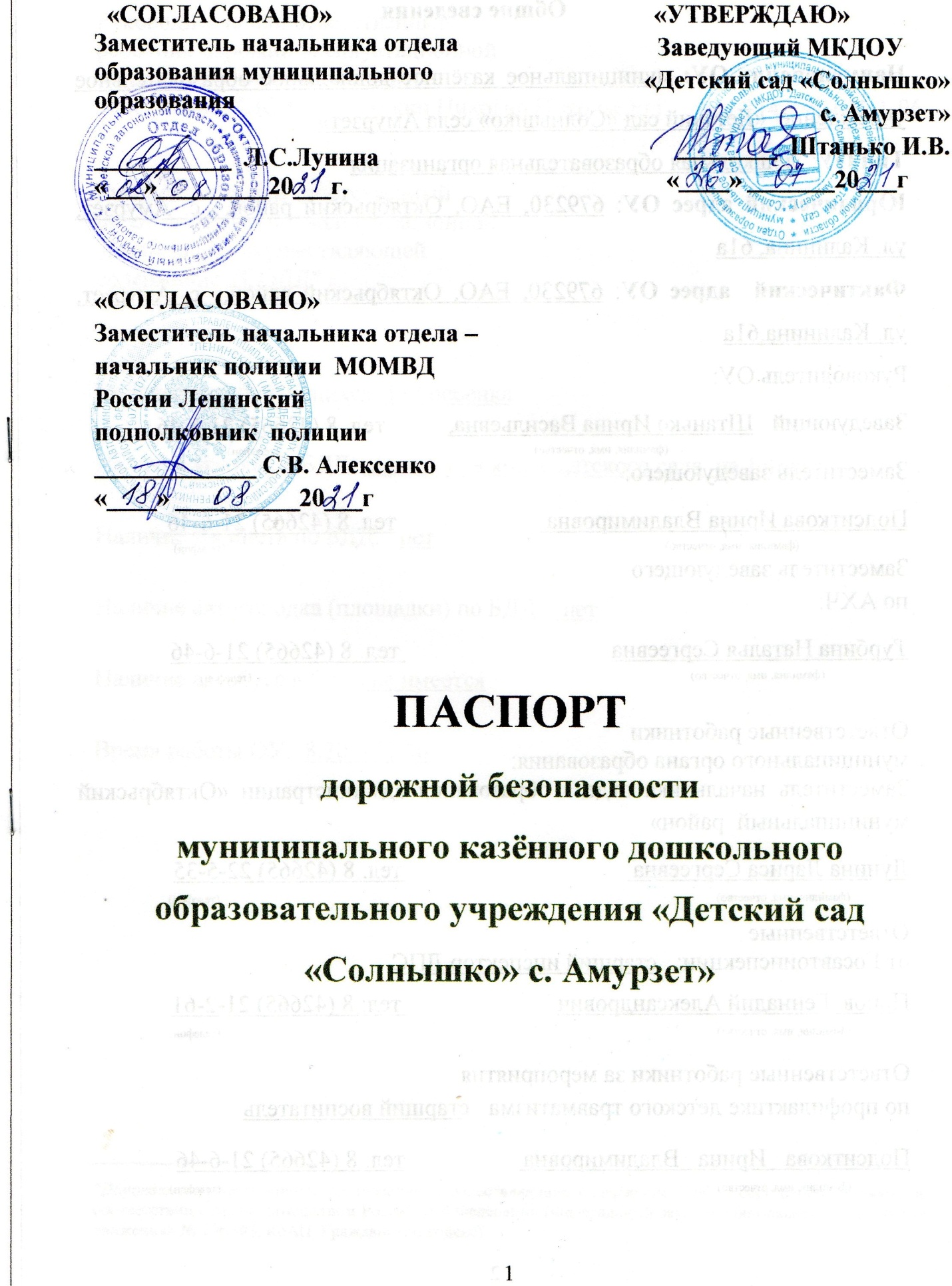 Общие сведения Наименование ОУ: муниципальное казённое дошкольное образовательное учреждение  «Детский сад «Солнышко» села Амурзет»Тип ОУ:  дошкольная образовательная организация Юридический адрес ОУ: 679230, ЕАО, Октябрьский район,  с. Амурзет,     ул. Калинина, 61а Фактический  адрес ОУ: 679230, ЕАО, Октябрьский район,  с. Амурзет,     ул. Калинина,61а Руководитель ОУ: Заведующий   Штанько Ирина Васильевна,          тел. 8 (42665) 21-6-46                                                                             (фамилия, имя, отчество)                                                                                  (телефон)Заместитель заведующего: Подситкова Ирина Владимировна                        тел. 8 (42665) 21-6-46                                   (фамилия, имя, отчество)	   (телефон)Заместитель заведующегопо АХЧ:                    Турбина Наталья Сергеевна                                  тел. 8 (42665) 21-6-46                           (фамилия, имя, отчество)                                                                                                                                             (телефон)Ответственные работники муниципального органа образования:                       Заместитель начальника отдела образования администрации «Октябрьский муниципальный  район»  Лунина Лариса Сергеевна                                     тел. 8 (42665) 22-5-35                   (фамилия, имя, отчество)	   (телефон)Ответственные от Госавтоинспекции:   старший инспектор ДПСПопов  Геннадий Александрович                         тел: 8 (42665) 21-2-61                   (фамилия, имя, отчество)	   (телефон)Ответственные работники за мероприятия по профилактике детского травматизма   старший воспитатель     Подситкова   Ирина   Владимировна                   тел. 8 (42665) 21-6-46                   (фамилия, имя, отчество)	   (телефон)Руководитель или ответственныйработник дорожно-эксплуатационнойорганизации, осуществляющей содержание УДС *           Текин Николай Николаевич     тел. 8 (42665) 21-1-96Руководитель или ответственныйработник дорожно-эксплуатационнойорганизации, осуществляющей содержание ТСОДД*         Количество обучающихся: 132 ребенкаНаличие уголка по БДД  имеются,  в холле детского сада, на 1 этажеНаличие кабинета по БДД:   нетНаличие автогородка (площадки) по БДД:   нетНаличие автобуса в ОУ:   не имеетсяВремя работы ОУ:  8.30 – 17.30*Дорожно-эксплуатационные организации, осуществляющие содержание УДС, несут ответственность в соответствии с законодательством Российской Федерации (Федеральный закон «О безопасности дорожного движения» № 196-ФЗ, КоАП, Гражданский кодекс)Телефоны оперативных служб:Единая дежурная диспетчерская служба: 22-2-08, 112Пожарная часть: 01, 010, 22-5-74, 21-8-51Полиция: 02, 020, 21-2-52Скорая медицинская помощь: 03, 030.СодержаниеПлан-схема ОУ.район расположения МКДОУ «Детский сад «Солнышко» с. Амурзет», пути движения транспортных средств и детей (обучающихся);организация дорожного движения в непосредственной близости от образовательного учреждения с размещением соответствующих технических средств, маршруты движения детей и расположение парковочных мест.